Classification Reading Guide Part 2Use pages 272-283 in your “bee” textbook.Animals range from simple ____________ to complex _______________.List and describe the animals included in the 9 major animal phyla.1.2.3.4. 5.6.7.8.9.       3. What is an invertebrate?	Give an example:What is a vertebrate?Give an example: How old is the oldest animal fossil?Fill in the major events on the Geologic time scale. 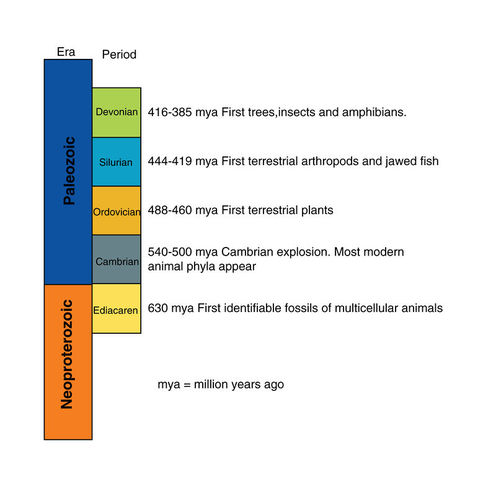 Who were the ancestors of the earliest animals?List 6 important animal adaptations that came from invertebrates.What is an exoskeleton?How was this helpful when evolving from water to land?What is a notochord?What did the notochord evolve into in vertebrates?